CNYAPT CHAPTERContestant #_ 	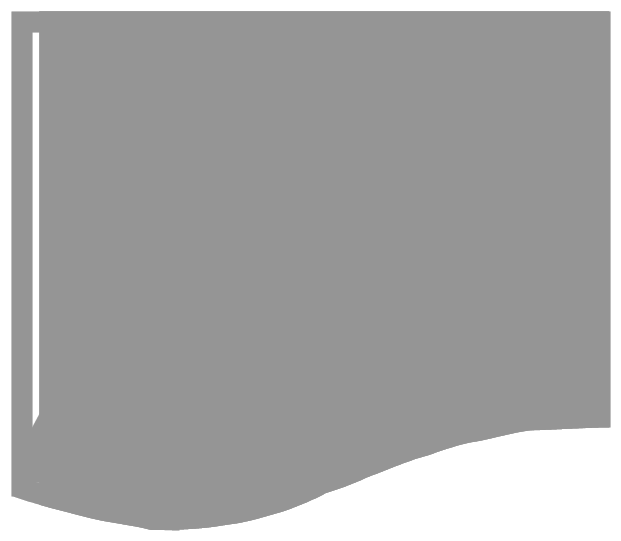 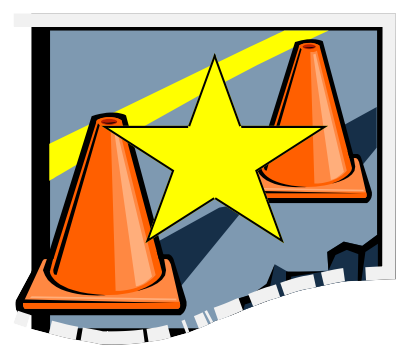 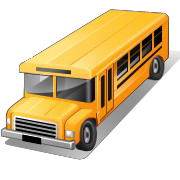 Central New York Association for Pupil Transportation School Bus Safety Road-eo ApplicationName:						_ Employer 						  Personal Address:					Zip 	  Telephone No.		Fax:	Email:  			 Entry Type: Conventional Bus	(Please Circle) Thomas	International	Bluebird****APPLICATION DEADLINE IS WEDNESDAY, MAY 23, 2018****_____________________________________________________________________________________________________________________ CERTIFICATIO N  BY DRIVER *Please check appropriate box( ) I certify that I have been employed as a school bus driver for the past twelve months and I have not received a moving traffic violation as a driver or been involved in a preventable vehicle accident.( ) I certify I am a new driver with less than one year. I have not received a moving traffic violation as a driver or been involved in a preventable vehicle accident.Written proof must substantiate a claim of a preventable accident and such proof is subject to approval of the Road-eo Committee.I understand that any misrepresentation made here and/or preventable accident or moving violation occurring before the date of said Road-eo will be cause for disqualification.Date: _______________________	Driver’s Signature ______________________________________________________________ DRIVER LICENSE #______________________________________________ CERTIFICATION BY DISTRICT/ CONTRACTOR I nominate the above named driver/attendant to represent ________________________________ and I further certify that the driver/ attendant meets the CNYAPT Road-eo requirements.Date: ___________________	Supervisor’s Signature:  	Mail or email all forms to:Connie ThorpChittenango Central School Districtcthorp@chittenangoschools.org1856 New Boston RdChittenango, NY  13037